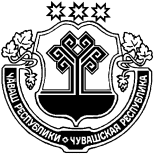 Об обращении к Главе Янтиковского района Чувашской Республики с  ходатайством о назначении членов конкурсной комиссии  	         Собрание депутатов Новобуяновского сельского поселения Янтиковского района р е ш и л о:         ходатайствовать перед Главой Янтиковского района Чувашской Республики о представлении к назначению 4 членов конкурсной комиссии для проведения конкурса на замещение должности главы Новобуяновскогг сельского поселения Янтиковского района в соответствии с Федеральным законом от 06 октября . № 131-ФЗ «Об общих принципах организации местного самоуправления в Российской Федерации».        Председатель Собрания депутатовНовобуяновского сельского поселения                                   Т. Н. ЕфимоваЧУВАШСКАЯ РЕСПУБЛИКАЯНТИКОВСКИЙ РАЙОНЧĂВАШ РЕСПУБЛИКИТĂВАЙ РАЙОНĚЧУВАШСКАЯ РЕСПУБЛИКАЯНТИКОВСКИЙ РАЙОНÇĔНĔ ПУЯНКАССИПОСЕЛЕНИЙĚН ДЕПУТАТСЕН ПУХĂВĚЙЫШĂНУ29 сентябрь 2020ç  1/12 №Çěнě Пуянкасси ялěСОБРАНИЕ ДЕПУТАТОВ НОВОБУЯНОВСКОГО СЕЛЬСКОГО ПОСЕЛЕНИЯРЕШЕНИЕ29 сентября 2020 г № 1/12д.Новое БуяновоÇĔНĔ ПУЯНКАССИПОСЕЛЕНИЙĚН ДЕПУТАТСЕН ПУХĂВĚЙЫШĂНУ29 сентябрь 2020ç  1/12 №Çěнě Пуянкасси ялě